Chapter 12 - WavesBasic Waves:Symbols and units: 	- Wavelength (m)f 	- Frequency (Hz)v 	- Wave speed (m/s)T 	- Period (s)Standing Waves          = 1 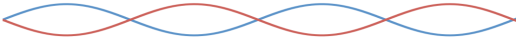                                 or   Symbols and units:L 	- Length of standing wave (m) 	- Wavelength (m)n 	- Number of quarter wavelengthsDoppler:Moving Source:                                      Moving Observer:Symbols and units:f' 	- Shifted Frequency (Hz)f 	- Original Frequency (Hz)v 	- Speed of sound (m/s) us 	- Speed of source (m/s)uo 	- Speed of observer (m/s)